ST ANN' S COLLEGE, ANGAMALY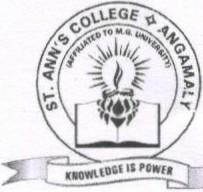 Affiliated to M.G. University, Kottayam & Approved by Govt. of Kerala (RunBy Chartered Accountants)'{	ST ANNS NAGAR, ANGAMALYErnakulum Dist., Kerala, Pin -683572, Mob: 9495168534 Email:stannsprincipal20l 3@gmail.comwww.stannscollegeangamaly.comApplication No. :APPLICATION FOR ADMISSION1.	Course to which admission is sought(Mark Preference as 1,2,3	etc in respective column)2 .Name of Candidate as in SSLC......................................................................{In English Block Letters)3.Age & Date of birth…………………………………………… Sex: Male/Female4. (i) Name and Occupation of Father:……………………………………………….. (II)  Name and Occupation of  Mother:……………………………………….    (ii) Annual  Income of Parent :………………………………………………...5. Religion and Caste:………………………………………………………………………….6.(i) Home Address:……………………………………………………………………        …………………………………………….Pin ………………………..Tele :Off	………………………………………………………………….Res:……………………………Mobile No.of the Parent:………………… (ii) Address for Correspondence…………………………………………..7.	Choice of Second Language: Hindi /Malayalam…………………………………..8.	Name of qualifying examination ………………………………………………Percentage of Marks obtained in qualifying Ex amination………………………………..   Institution last attended for the qualifying Examination………………………….On admission the Candidate has to  submit the following Original certificatesSSLC Certificate	ii)  +2 Mark list	i) Transfer Certificateiv) Conduct Certificate	v) Migration Certificate	vi) 3 Pass port size photosvii) Degree Certificate & Mark list for M.ComThe Parent should come with the candidate at the time of interview.DeclarationI hereby declare that the statements furnished by me are true and I promise that I shall abide by all the rules and regulations of the College.Signature of the CandidateI shall see to that my Son/Daughter abide by the rules and regulations of the College.Place:Date:	Signature of the GuardianFOR OFFICE USE ONLYName of the Candidate .....................................Issued   by  .....................................................................Date of Issue .....................................,.......................Date of Interview ...............................,..,...................	Admission given to : ......................... . .......Form Verified by : .............. ..............,......................	Date of Admission :....................... ...............Admission No.: .,...............................„................ .....Remarks if any ........ .................................................Signature of the PrincipalB.Com Model 11 (Vocational : Finance & Taxation)B.Com Model 11 (Vocational : Computer Application)BBABCAB A English Language & Literature Model II Vocational: Journalism)B.Sc. Hotel Management & Culinary ArtsBachelor of Fashion TechnologyM. Com Finance and Taxation